CALCIO A CINQUESOMMARIOSOMMARIO	1COMUNICAZIONI DELLA F.I.G.C.	1COMUNICAZIONI DELLA L.N.D.	1COMUNICAZIONI DELLA DIVISIONE CALCIO A CINQUE	1COMUNICAZIONI DEL COMITATO REGIONALE MARCHE	1COMUNICAZIONI DELLA F.I.G.C.COMUNICAZIONI DELLA L.N.D.C.U. n. 443 del 28.06.2023 L.N.D.Si pubblica in allegato il CU n.232/A della F.I.G.C., inerente gli adeguamenti delle N.O.I.F. al Decreto Legislativo n.36/2021 e alle sue successive modifiche.C.U. n. 445 del 28.06.2023 L.N.D.Si pubblica in allegato il CU n.234/A della F.I.G.C., inerente i termini e le disposizioni regolamentari in materia di tesseramentoper le società partecipanti ai Campionati di Calcio a 5 organizzati dalla L.N.D., per la stagione sportiva 2023/2024.COMUNICAZIONI DELLA DIVISIONE CALCIO A CINQUECOMUNICAZIONI DEL COMITATO REGIONALE MARCHEPer tutte le comunicazioni con la Segreteria del Calcio a Cinque - richieste di variazione gara comprese - è attiva la casella e-mail c5marche@lnd.it; si raccomandano le Società di utilizzare la casella e-mail comunicata all'atto dell'iscrizione per ogni tipo di comunicazione verso il Comitato Regionale Marche. INCONTRO INFORMATIVO/FORMATIVO ANAGRAFE FEDERALESi informa che le Delegazioni Provinciali hanno deciso di organizzare un incontro informativo/formativo rivolto a tutte le società affiliate.L’incontro sarà incentrato sull’illustrazione delle funzionalità del nuovo portale di anagrafe federale FIGC, funzionalità che saranno necessarie per tutte le operazioni di svincoli, tesseramenti ed iscrizioni.L’incontro verrà effettuato in modalità “da remoto” attraverso collegamento con la piattaforma CISCO WEBEX il cui link di accesso è stato comunicato alle Società interessate mediante e-mail nei seguenti giorni:D.P. PESARO		Venerdì 30/06/2023 ore 18:00D.P. ANCONA		Lunedì 03/07/2023 ore 18:30D.P. MACERATA		Lunedì 03/07/2023 ore 18:00D.P. FERMO			Lunedì 03/07/2023 ore 18:30D.P. ASCOLI			Lunedì 03/07/2023 ore 18:30Si invitano pertanto le Società a scaricare sui propri dispositivi detta piattaforma.Si informano inoltre le società che l’incontro verrà registrato e messo a disposizione delle società successivamente allo svolgimento dello stesso. Vista l’assoluta importanza dell’argomento trattato si RACCOMANDA la presenza all’incontro degli addetti alla segreteria delle singole società Pubblicato in Ancona ed affisso all’albo del Comitato Regionale Marche il 29/06/2023.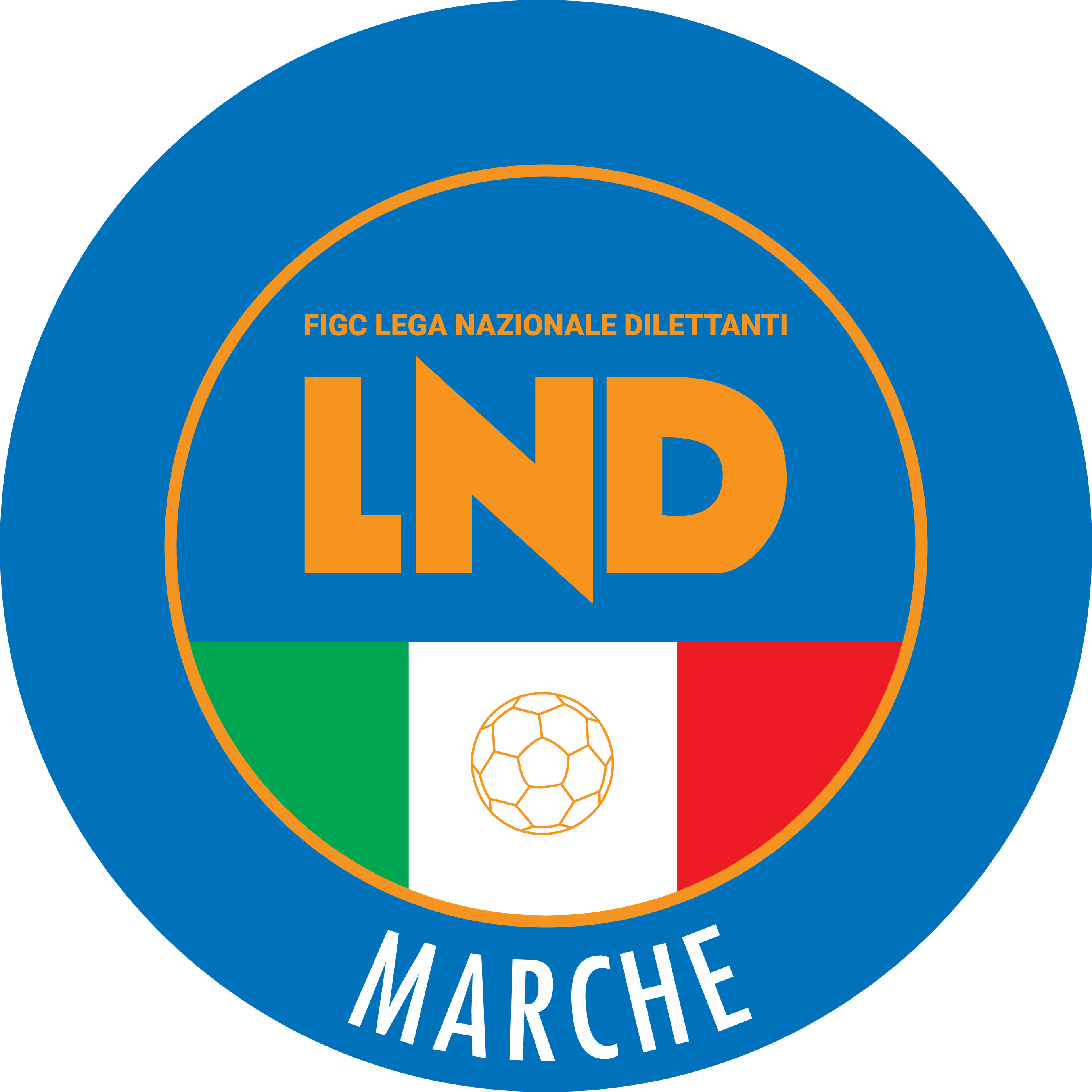 Federazione Italiana Giuoco CalcioLega Nazionale DilettantiCOMITATO REGIONALE MARCHEVia Schiavoni, snc - 60131 ANCONACENTRALINO: 071 285601 - FAX: 071 28560403sito internet: marche.lnd.ite-mail: c5marche@lnd.itpec: c5marche@pec.figcmarche.itTelegram: https://t.me/lndmarchec5Stagione Sportiva 2022/2023Comunicato Ufficiale N° 135 del 30/06/2023Stagione Sportiva 2022/2023Comunicato Ufficiale N° 135 del 30/06/2023Il Responsabile Regionale Calcio a Cinque(Marco Capretti)Il Presidente(Ivo Panichi)